Πληροφορίες:         651ΚΟΙΝ:	Πίνακας Αποδεκτών: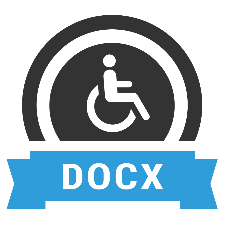 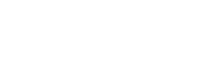 